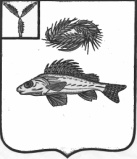   АДМИНИСТРАЦИЯЧАПАЕВСКОГО МУНИЦИПАЛЬНОГО ОБРАЗОВАНИЯ
ЕРШОВСКОГО РАЙОНА САРАТОВСКОЙ ОБЛАСТИПОСТАНОВЛЕНИЕОт  09 августа  2016 года								   № 18О  методике прогнозирования поступлений доходов в бюджетЧапаевского муниципального образования       В соответствии с пунктом 1 статьи 160.1 Бюджетного кодекса Российской          Федерации администрация Чапаевского муниципального образования           ПОСТАНОВЛЯЕТ:Утвердить методику прогнозирования поступлений доходов в бюджет Чапаевского  муниципального образования согласно приложению.Опубликовать данное постановление на официальном сайте администрации Чапаевского муниципального образования в сети Интернет.Глава администрации Чапаевского 
муниципального образования                                              И.П.Проскурнина                                                                           Приложение к постановлению                                                                                 администрации  Чапаевского  МО                                                          от   09.08.2016 г. N 18                                                            МЕТОДИКА                ПРОГНОЗИРОВАНИЯ ПОСТУПЛЕНИЙ ДОХОДОВ В                 БЮДЖЕТ МУНИЦИПАЛЬНОГО ОБРАЗОВАНИЯ1. Настоящий документ устанавливает методику прогнозирования поступлений доходов в бюджет муниципального образования, разрабатываемый и утверждаемый главным администратором доходов бюджета (далее соответственно - доход, главный администратор доходов, методика прогнозирования).2. Главный администратор доходов разрабатывает методику прогнозирования по всем кодам классификации доходов, закрепленным за соответствующим главным администратором доходов согласно правовому акту о наделении его соответствующими полномочиями.3. Методика прогнозирования по каждому виду доходов содержит:а) описание всех показателей, используемых для расчета прогнозного объема поступлений с указанием источника данных для соответствующего показателя;б) характеристику метода расчета прогнозного объема поступлений. Для каждого вида доходов применяется один или несколько из следующих методов:прямой расчет, основанный на непосредственном использовании прогнозных значений объемных и стоимостных показателей, уровней ставок и других показателей, определяющих прогнозный объем поступлений прогнозируемого вида доходов;усреднение - расчет, осуществляемый на основании усреднения годовых объемов доходов не менее чем за 3 года или за весь период поступления соответствующего вида доходов в случае, если он не превышает 3 года;индексация - расчет с применением индекса потребительских цен или другого коэффициента, характеризующего динамику прогнозируемого вида доходов;экстраполяция - расчет, осуществляемый на основании имеющихся данных о тенденциях изменений поступлений в прошлых периодах;иной способ, который описывается в методике прогнозирования;в) описание фактического алгоритма расчета (формулы) прогнозируемого объема поступлений в бюджет.4. Методика прогнозирования в случае использования метода прямого расчета может содержать характеристику уровня собираемости соответствующего вида доходов (при его применимости) с учетом динамики показателя собираемости соответствующего вида доходов в предшествующие периоды и целевого уровня собираемости соответствующего вида доходов (в случае его наличия).5. Методика прогнозирования в случаях, когда прогноз соответствующего вида доходов предусматривает использование показателей социально-экономического развития, основывается на показателях базового варианта прогноза социально-экономического развития  муниципального образования на среднесрочный период, разработанного местной администрацией (далее - показатели прогноза социально-экономического развития).6. Для расчета прогнозируемого объема прочих доходов при разработке методики прогнозирования:а) в части доходов от предоставления имущества, находящегося в муниципальной собственности, в аренду:применяется метод прямого расчета;алгоритм расчета прогнозных показателей соответствующего вида доходов основывается на данных о размере площади сдаваемых объектов, ставке арендной платы и динамике отдельных показателей прогноза социально-экономического развития;источником данных о сдаваемой в аренду площади и ставке арендной платы являются договоры, заключенные (планируемые к заключению) с арендаторами;б)  в части доходов от оказания платных услуг:применяется метод прямого расчета;алгоритм расчета прогнозных показателей соответствующего вида доходов определяется исходя из количества планируемых платных услуг и их стоимости, установленной органами  местного самоуправления;определение количества планируемых платных услуг каждого вида основывается на статистических данных не менее чем за 3 года или за весь период оказания услуги в случае, если он не превышает 3 года;г) в части доходов, полученных в результате применения мер гражданско-правовой, административной и уголовной ответственности, в том числе штрафов, конфискаций и компенсаций, а также средств, полученных в возмещение вреда, причиненного публично-правовому образованию, и иных сумм принудительного изъятия:могут быть использованы различные методы, предусмотренные подпунктом "б" пункта 3 настоящего документа;алгоритм расчета прогнозных показателей поступлений доходов в виде штрафов определяется на основании количества правонарушений по видам и размерам платежа за каждый вид правонарушений;определение прогнозного количества правонарушений каждого вида, закрепленного в законодательстве Российской Федерации, основывается на статистических данных не менее чем за 3 года или за весь период закрепления в законодательстве Российской Федерации соответствующего вида правонарушения в случае, если этот период не превышает 3 лет;размер платежа по каждому виду правонарушений соответствует положениям законодательства Российской Федерации или законодательства субъекта Российской Федерации с учетом изменений, запланированных на очередной год и плановый период.7. Для исчисления безвозмездных поступлений от других бюджетов бюджетной системы Российской Федерации при разработке методики прогнозирования ожидаемый объем безвозмездных поступлений определяется на основании объема расходов соответствующего бюджета бюджетной системы Российской Федерации в случае, если такой объем расходов определен. В иных случаях прогнозирование может осуществляться в соответствии с положениями, предусмотренными пунктами 3 - 5 настоящего документа.8. Разработка методики прогнозирования по видам доходов, не указанным в настоящем документе, осуществляется в соответствии с пунктами 3 - 5 настоящего документа.